Bristol Monopoly Run – 14th May 2022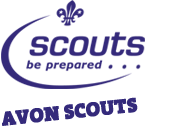 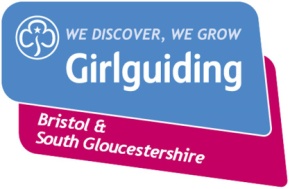 Information for LeadersTeams of 4-6 members. Age 12 and over. Young Leaders are encouraged to attend the event as well. For those who wish to take part and do not have enough for a team please still place a booking and we can sort a team out. Cost of entry to the event is £10 per person. This includes an event badge and a BBQ at the finish. Any dietary requirements will be needed before the event. If members decide to use public transport this will be an additional cost to the young person. Deadline for applications is 23rd April 2022 Each unit need an emergency contact. This needs to be someone who is not related to anyone involved in the event. All units to adhere to the 1 emergency contact to every 10 participants. A copy of the unit emergency contact list is to be sent to the event coordinators prior to the event. All participants are to have completed a Scout Activity Information Form or a Girl Guiding Information and Consent for Event/Activity Form. Due to the nature of the event, an extensive risk assessment and security measures have been/ and will be continued to be put into place throughout the planning of the event and the event itself. Therefore, if we believe the participants and volunteers are likely to be at risk, we will pull the event. On the day, we will also give the locations of emergency muster points and an emergency code word. Young people are to wear either scout/guide uniform/ group wear/ unit neckers. This so that the young people can be identified as participants of the event. The event will start between 9am-11am at BP Boathouse (after receiving your booking we will advise you on what time your unit/troop will be checking in). The participants then have 6 hours to visit as much of the board as possible. The event will finish at Northcote Scout HQ. As the event is a large scale cross county event there will be photographers. Please let the event coordinators know in advance if you have any participants who cannot have their photographs taken. After booking, the unit leader will be sent the rules for the event along with a safety guide. The safety guide is to ensure all of the volunteers and participants are safe throughout.At check in the participants will receive the rules; board and all information pertaining to the day.Booking forms are online and can be found here https://forms.gle/pJXEtKZhKzV7b9yeA BACS payments: Account name: 4th Kingswood RangersSort Code: 30 91 91 Account Number: 29016860  
If you have any questions/queries about the event please do not hesitate to contact the event coordinators on bristolmonopolyrun01@gmail.com  